Ámbito de Aprendizaje: Relación con el medio natural y cultural.Núcleo de Aprendizaje: Relaciones lógico matemáticas y cuantificación.     Eje: Razonamiento lógico matemáticoAprendizaje Esperado: Resolver problemas prácticos y concretos que involucran nociones y habilidades de razonamiento lógico-matemático y cuantificaciónAprendizaje Esperado Especifico: Resolver problemas concretos que involucran habilidades de razonamiento lógico-matemático.SUDOKU CUENTO “LA CUCARACHITA MARTINA”.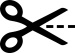 SUDOKU CUENTO “LA CUCARACHITA MARTINA”.SOLUCIÓN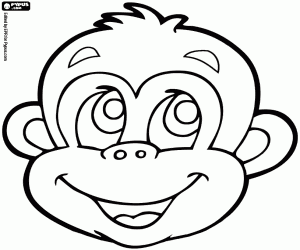 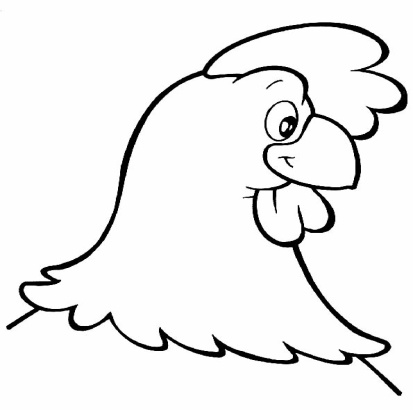 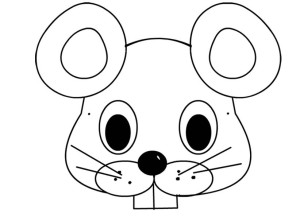 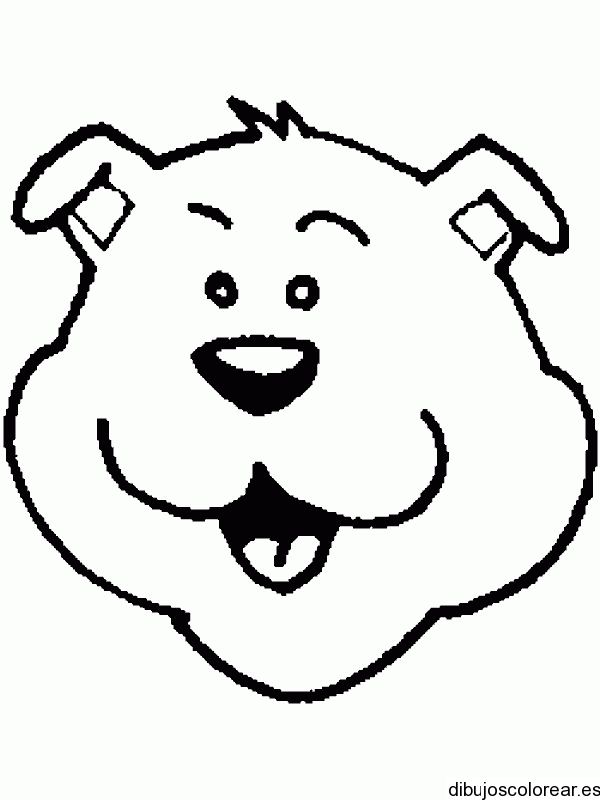 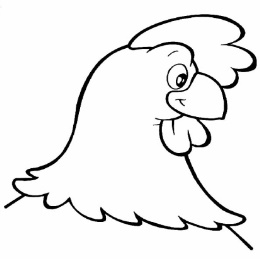 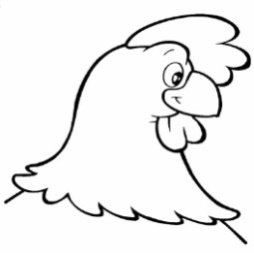 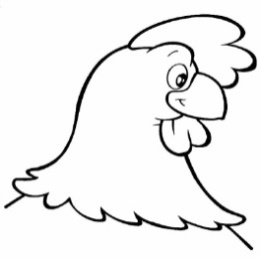 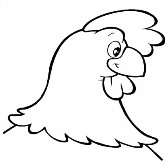 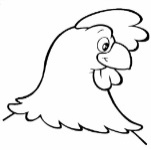 